Отчет по выполненным работам на средства самообложения по Иштеряковскому СП в 2021 году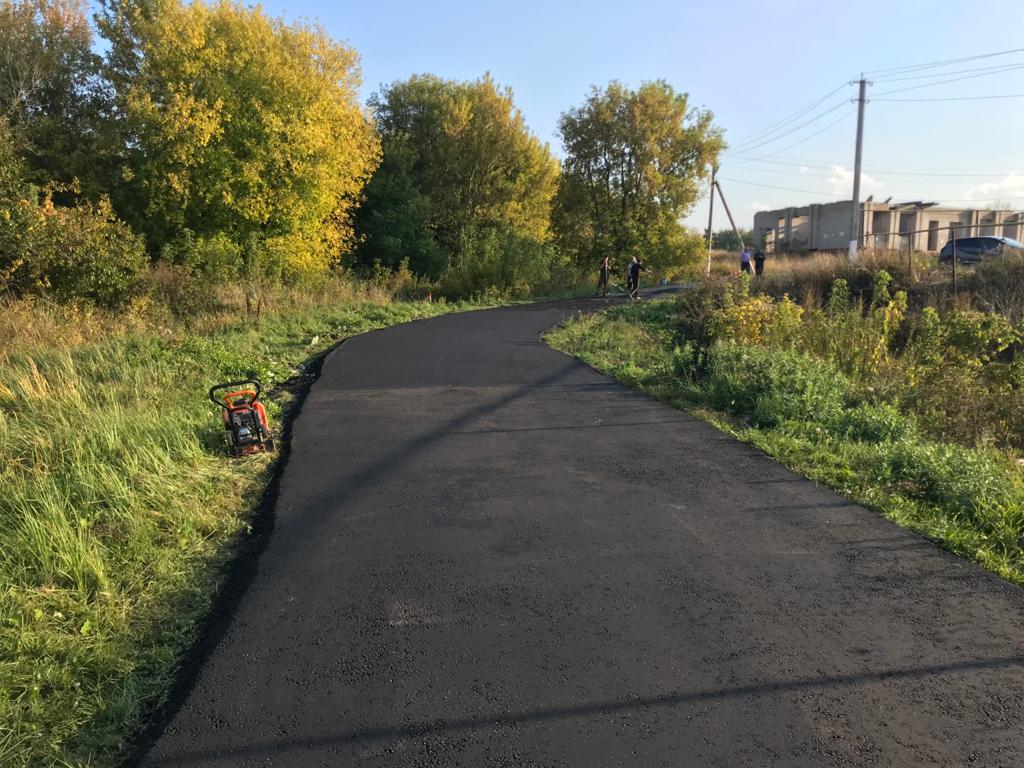 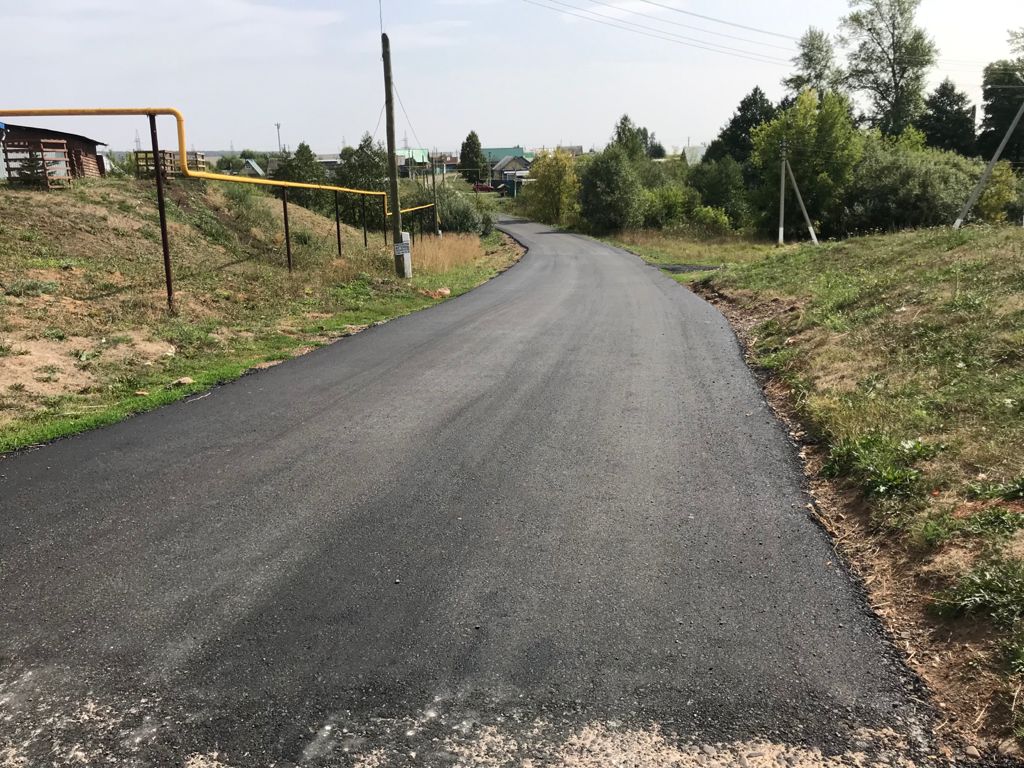               Ремонт дороги в дер. Авлаш               	                Ремонт дороги в с. Иштеряково
Иштирәк авыл җирлегендә 2021 елда узарасалым буенча җыелган акчага хисап            Аулаш авылында таш юл җәю                    Иштирәк авылында юлларны бетон белән ямауВсего средств по самообложениюв том числев том числе986126,00   руб.средства населения-197225,00руб.софинасирование из Республики Татарстан788901,00   руб.Барлыгы Шул хисаптаШул хисапта986126,00   сумХалыктан җыелган акча197225,00 сумТатарстан Республикасыннан кайткан акча788901,00   сум